 «22» марта 2023 г.                                                                                                         № 206696/01            УВЕДОМЛЕНИЕо дополнении к Закупочной документации 	В целях удовлетворения нужд Заказчика ООО «Интер РАО – Инжиниринг» (119435, РФ, г. Москва, ул. Большая Пироговская, д. 27, стр. 4) (далее – Заказчик), Организатор закупки ― ООО «Интер РАО ― Центр управления закупками» (. Москва, ул. Б. Пироговская, д. 27, стр. 3), по закупке на выполнение части работ (СМР, ПНР) в рамках проекта внешнего электроснабжения проектируемой ПНСКК и ДНС для нужд ООО «Интер РАО – Инжиниринг»  настоящим сообщает о дополнении к Закупочной документации. Во избежание потери при синхронизации на ЕИС Приложения к ТЗ (проектная и рабочая документации) размещена в разделе «Разъяснения документации к процедуре».В разделе «Разъяснения документации к процедуре» размещены следующие архивы:206696-01-02 Утвержденная Изыскания.part1.rar206696-01-02 Утвержденная Изыскания.part2.rar206696-01-02 Утвержденная Изыскания.part3.rar206696-01-02 Утвержденная Изыскания.part4.rar206696-01-02 Утвержденная ПД ВЛ.part01.rar206696-01-02 Утвержденная ПД ВЛ.part02.rar206696-01-02 Утвержденная ПД ВЛ.part03.rar206696-01-02 Утвержденная ПД ВЛ.part04.rar206696-01-02 Утвержденная ПД ВЛ.part05.rar206696-01-02 Утвержденная ПД ВЛ.part06.rar206696-01-02 Утвержденная ПД ВЛ.part07.rar206696-01-02 Утвержденная ПД ВЛ.part08.rar206696-01-02 Утвержденная ПД ВЛ.part09.rar206696-01-02 Утвержденная ПД ПС-19.part1.rar206696-01-02 Утвержденная ПД ПС-19.part2.rar206696-01-02 Утвержденная ПД ПС-19.part3.rar206696-01-02 Утвержденная РД ВЛ.part1.rar206696-01-02 Утвержденная РД ВЛ.part2.rar206696-01-02 Утвержденная РД ВЛ.part3.rar206696-01-02 Утвержденная РД ПС-19.part1.rar206696-01-02 Утвержденная РД ПС-19.part2.rar206696-01-02 Утвержденная РД ПС-19.part3.rar206696-01-02 Утвержденная РД ПС-19.part4.rar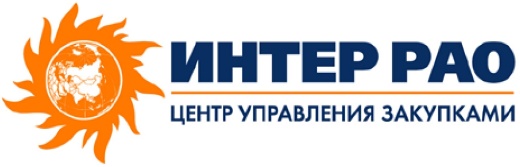 Большая Пироговская ул., д. 27, стр. 3, г. Москва, Россия, 119435Телефон: +7 (495) 664 8840, Факс: +7 (495) 664 8841www.interrao-zakupki.ru